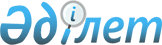 Об утверждении Перечня работ в области обеспечения единства измерений, подлежащих аккредитации
					
			Утративший силу
			
			
		
					Приказ и.о. Председателя Комитета по техническому регулированию и метрологии Министерства индустрии и торговли Республики Казахстан от 20 января 2005 года N 15. Зарегистрирован в Министерстве юстиции Республики Казахстан 8 февраля 2005 года N 3429. Утратил силу приказом Министра индустрии и торговли Республики Казахстан от 29 октября 2008 года N 431



     


Сноска. Утратил силу 


 приказом 


 Министра индустрии и торговли РК от 29.10.2008 N 431 (порядок введения в действие см. 


 п. 5 


).



      В целях реализации Законов Республики Казахстан 
 «Об обеспечении 
 единства измерений» и 
 «О лицензировании» 

 ПРИКАЗЫВАЮ:




     1. Утвердить прилагаемый Перечень работ в области обеспечения единства измерений, подлежащих аккредитации.



     2. Управлению по техническому регулированию и метрологии Комитета по техническому регулированию и метрологии Министерства индустрии и торговли Республики Казахстан и РГП «Казахстанский институт метрологии» в установленном законодательством порядке обеспечить:



     1) государственную регистрацию в Министерстве юстиции Республики Казахстан настоящего приказа;



     2) опубликование настоящего приказа в официальных средствах массовой информации.



     3. Контроль за исполнением настоящего приказа оставляю за собой.



     4. Настоящий приказ вводится в действие со дня его государственной регистрации в Министерстве юстиции Республики Казахстан.


    


И.о. Председателя





Утвержден приказом      



и.о. Председателя Комитета по  



техническому регулированию    



и метрологии Министерства    



индустрии и торговли      



Республики Казахстан      



от 20 января 2005 года N 15  


Перечень работ в области обеспечения единства измерений, 




подлежащих аккредитации


					© 2012. РГП на ПХВ «Институт законодательства и правовой информации Республики Казахстан» Министерства юстиции Республики Казахстан
				

№



Наименование работ


1

Поверка средств измерений

2

Калибровка средств измерений

3

Метрологическая аттестация методик выполнения измерений

4

Проведение независимой экспертной оценки соответствия субъекта (заявителя и (или) лицензиата) квалификационным требованиям, предъявляемым к деятельности по поверке, производству и ремонту средств измерений 

5

Проведение независимой экспертной оценки соответствия субъекта (заявителя и (или) лицензиата) квалификационным требованиям, предъявляемым к деятельности по изготовлению Государственного флага Республики Казахстан и Государственного герба Республики Казахстан, а также материальных объектов с их изображением
